`Παρακαλείσθε, λαμβανομένων υπόψη των οριζόμενων στην  ΚΥΑ: Αριθμ. Δ1α/Γ.Π.οικ. 13654/4.3.2022  του Υπουργείου Εσωτερικών, στην οποία περιγράφονται  οι διαδικασίες σύγκλησης  των συλλογικών οργάνων για την προστασία και αποφυγή  διάδοσης  του κορωνοϊού COVID19, όπως προσέλθετε   στην 6η Τακτική (Μεικτή)   Συνεδρίαση του Δημοτικού Συμβουλίου  η οποία θα πραγματοποιηθεί   δια ζώσης και με τηλεδιάσκεψη (χρήση της τεχνολογίας του  epresence-www. Epresence.gov.gr) στο χώρο του Θεάτρου «ΚΕΦΑΛΟΣ» (αίθουσα Αντίοχου Ευαγγελάτου)  την Δευτέρα  14  Μαρτίου   2022  και ώρα   17:00  προκειμένου να συζητηθούν   τα παρακάτω θέματα  της  ημερήσιας διάταξης:Λήψη απόφασης για την  παράταση προθεσμίας  κατάθεσης ενστάσεων για τους δασικούς χάρτες ( μετά από αίτημα συζήτησης του θέματος  στο Δ.Σ από 12 Δημοτικούς Συμβούλους)     Εισήγηση: Δημοτικός Σύμβουλος κ. Ανουσάκης ΝικόλαοςΈγκριση Ετήσιου προγράμματος Τουριστικής Προβολής 2022 (αριθμ.1/2022 απόφαση της Επιτροπής Τουριστικής Ανάπτυξης, προβολής & Δημοσίων Σχέσεων Δήμου Αργοστολίου). Εισήγηση:  Τμήμα Τουριστικής Ανάπτυξης, Πολιτισμού και ΠαιδείαςΠαραχώρηση       Δωρεάν     Χρήσης     Ισόγειου   Ακινήτου   ΄Ρολόι   Καμπάνας¨    στο                                    Χαροκόπειο  Εργαστήριο Απόρων Γυναικών & Κορασίων Κεφαλληνίας
Εισήγηση: Γενικός Γραμματέας κ. Φραντζής Νικόλαος
Αξιοποίηση - Εκμίσθωση Αλσυλλίου Καλλιθέας Κοινότητας Λακήθρας Δημοτικής ενότητας Λειβαθούς.     Εισήγηση: Δ/νση Οικονομικών Υπηρεσιών,  Γενικός Γραμματέας κ. Φραντζής ΝικόλαοςΈγκριση 1ης  αναμόρφωσης Προϋπολογισμού και Τεχνικού Προγράμματος έτους 2022  Εισήγηση: Δ/νση Οικονομικών ΥπηρεσιώνΈγκριση της υπ΄ αριθμ 2/2022 απόφασης της Εκτελεστικής Επιτροπής  σχετική με το Επιχειρησιακό Πρόγραμμα Δήμου Αργοστολίου  2020-2023.Εισήγηση: Δ/νση Προγραμματισμού και ΑνάπτυξηςΣύμφωνη γνώμη ως προς την παράταση της συμμετοχής του Δήμου Αργοστολίου στον Σύνδεσμο ΟΚΑΠ. Εισήγηση: Δήμαρχος Αργοστολίου κ.  Μιχαλάτος ΘεόφιλοςΣυνδιοργάνωση διεθνούς επιστημονικού συνεδρίου για τον Σπύρο Ευαγγελάτο         Εισήγηση: Α/Δήμαρχος  κ. Τσιλιμιδός ΓεώργιοςΟνοματοδοσία οδών στην Κοινότητα Θηναίας. Εισήγηση: Δήμαρχος Αργοστολίου κ. Μιχαλάτος ΘεόφιλοςΈγκριση της 15/2022 απόφαση της Ε.ΠΟΙ.ΖΩ με θέμα: «Αναστολή κατ’ εξαίρεση για το έτος 2022 υποχρέωση προσκόμισης του δικαιολογητικού Α3 του άρθρου 1 του Κανονισμού Κοινοχρήστων Χώρων.Εισήγηση: Δ/νση Οικονομικών ΥπηρεσιώνΠροσδιορισμός αρχή/πέρατος & νέα αριθμοδότηση ακινήτων οδού Παναγή Βεργωτή στο Αργοστόλι (αριθμ. 10/2022 απόφ. Ε.ΠΟΙ.ΖΩ).Εισήγηση: Δ/νση Τεχνικών ΥπηρεσιώνΠροσδιορισμός αρχή/πέρατος & νέα αριθμοδότηση ακινήτων οδού Ανδρέα Χοϊδά στο Αργοστόλι (αριθμ. 11/2022 απόφ. Ε.ΠΟΙ.ΖΩ).Εισήγηση: Δ/νση Τεχνικών ΥπηρεσιώνΠροσδιορισμός αρχή/πέρατος & νέα αριθμοδότηση ακινήτων οδού Γεωργικής Σχολής στο Αργοστόλι (αριθμ. 12/2022 απόφ. Ε.ΠΟΙ.ΖΩ).Εισήγηση: Δ/νση Τεχνικών ΥπηρεσιώνΔιαβίβαση Μελέτης για γνώμη στην Οριστική Τμηματική Οριοθέτηση  Ρέματος  «ΣΧΙΣΜΕΝΟ  ΑΥΛΑΚΙ» στην περιοχή Λουρδάτων Δ.Ε Λειβαθούς Δήμου Αργοστολίου.   Εισήγηση: Δ/νση Τεχνικών ΥπηρεσιώνΈγκριση  του 3ου ΑΠΕ (Μειωτικού-Τακτοποιητικού) του έργου «Αγροτική Οδοποιία στην πυρόπληκτη  περιοχή Δ.Ε Ελειού-Πρόννων».Εισήγηση: Δ/νση Τεχνικών Υπηρεσιών Έγκριση  3ης παράτασης εργασιών για το έργο: «ΔΗΜΟΤΙΚΗ ΟΔΟΠΟΙΙΑ ΔΗΜΟΥ ΑΡΓΟΣΤΟΛΙΟΥ».Εισήγηση: Δ/νση Τεχνικών ΥπηρεσιώνΛήψη απόφασης για την Συγκρότηση της Επιτροπής Προσωρινής και Οριστικής Παραλαβής του έργου με τίτλο: «ΑΠΟΚΑΤΑΣΤΑΣΗ ΖΗΜΙΩΝ ΠΛΑΤΕΙΑΣ ΕΘΝΙΚΗΣ ΑΝΤΙΣΤΑΣΗΣ ΚΑΙ ΠΑΡΑΚΕΙΜΕΝΩΝ ΠΕΖΟΔΡΟΜΩΝ ΠΟΛΕΩΣ».Εισήγηση: Δ/νση Τεχνικών ΥπηρεσιώνΈγκριση 2ου ΑΠΕ-Τακτοποιητικού του έργου: «ΑΝΤΙΚΕΡΑΥΝΙΚΗ ΠΡΟΣΤΑΣΙΑ στα 1)Σχολικό Συγκρότημα Κεραμειών 2) Γυμνάσιο Λύκειο Πάστρας 3)Γυμνάσιο Λύκειο Σάμης 4) 5ο Δημοτικό Σχολείο Αργοστολίου».Εισήγηση: Δ/νση Τεχνικών ΥπηρεσιώνΟ ΠΡΟΕΔΡΟΣΑΝΔΡΟΝΙΚΟΣ –ΝΙΚΟΛΑΣ ΒΑΛΛΙΑΝΑΤΟΣΠίνακας  αποδεκτώνΒουλευτή Κεφ/νιάς-Ιθάκης κ. Καππάτο Παναγή,Αντιπεριφερειάρχη Π.Ε. Κεφ/νιάς κ. Τραυλό Σταύρο,Γενικό Γραμματέα Δήμου Αργοστολίου  κ. Νικόλαο Φραντζή Περιφερειακούς Συμβούλους Π.Ε Κεφ/νιάς,Δ/νση Οικονομικών ΥπηρεσιώνΔ/νση Τεχνικών ΥπηρεσιώνΝομική Υπηρεσία        5. Προέδρους Ν.Π.Ι.Δ. Δήμου Αργοστολίου,6. Προέδρους Ν.Π.Δ.Δ. Δήμου Αργοστολίου,        7. Προέδρους Κοινοτήτων  Δήμου Αργοστολίου,. Τοπικά Μ.Μ.Ε.. Σύλλογο Δημοτικών ΥπαλλήλωνΑΝΑΡΤΗΣΗ ΠΡΟΣΚΛΗΣΗΣ :Ιστοσελίδα Δήμου,Πίνακα Ανακοινώσεων Δήμου.ΕΛΛΗΝΙΚΗ ΔΗΜΟΚΡΑΤΙΑ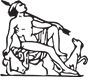 ΔΗΜΟΣ  ΑΡΓΟΣΤΟΛΙΟΥΓΡΑΦΕΙΟ ΔΗΜΟΤΙΚΟΥ ΣΥΜΒΟΥΛΙΟΥ Πληρ.: Σταματ. Τσιμάρα Ταχ. Δ/νση : Πλατεία Βαλλιάνου28100 ΑΡΓΟΣΤΟΛΙΤΗΛ: 2671360 158dimsimkef@gmail.com                                                                          Αργοστόλι:   10/3/2022                          Αριθ. Πρωτ:  4068ΕΛΛΗΝΙΚΗ ΔΗΜΟΚΡΑΤΙΑΔΗΜΟΣ  ΑΡΓΟΣΤΟΛΙΟΥΓΡΑΦΕΙΟ ΔΗΜΟΤΙΚΟΥ ΣΥΜΒΟΥΛΙΟΥ Πληρ.: Σταματ. Τσιμάρα Ταχ. Δ/νση : Πλατεία Βαλλιάνου28100 ΑΡΓΟΣΤΟΛΙΤΗΛ: 2671360 158dimsimkef@gmail.com                                                ΠΡΟΣ:       Τακτικά μέλη του ΔημοτικούΣυμβουλίου Δήμου ΑργοστολίουΠρόεδροι ΚοινοτήτωνΚοινοποίησηΔήμαρχο Αργοστολίουκ.  Θεόφιλο Μιχαλάτο